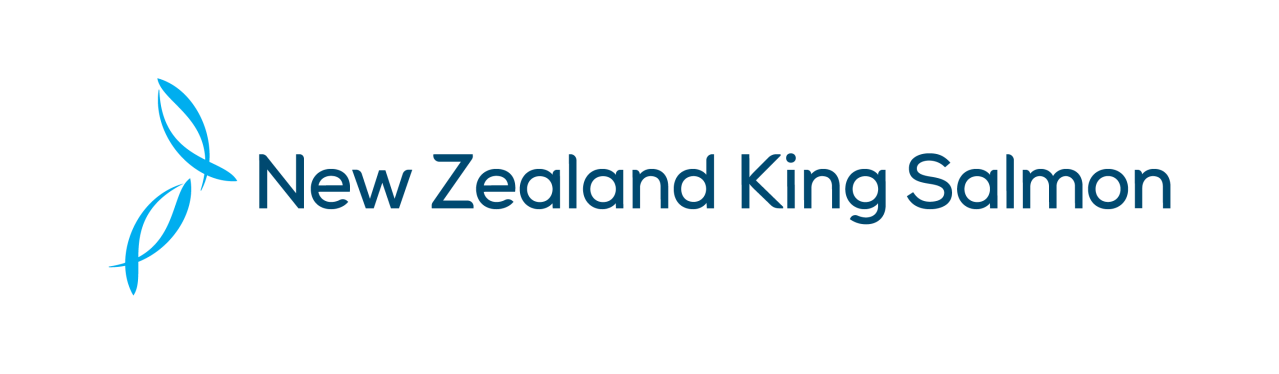 STANDARD OPERATING PROCEDURECORONAVIRUS AG RAPID TEST CASSETTE (SWAB) TEST PROCEDURE STANDARD OPERATING PROCEDURE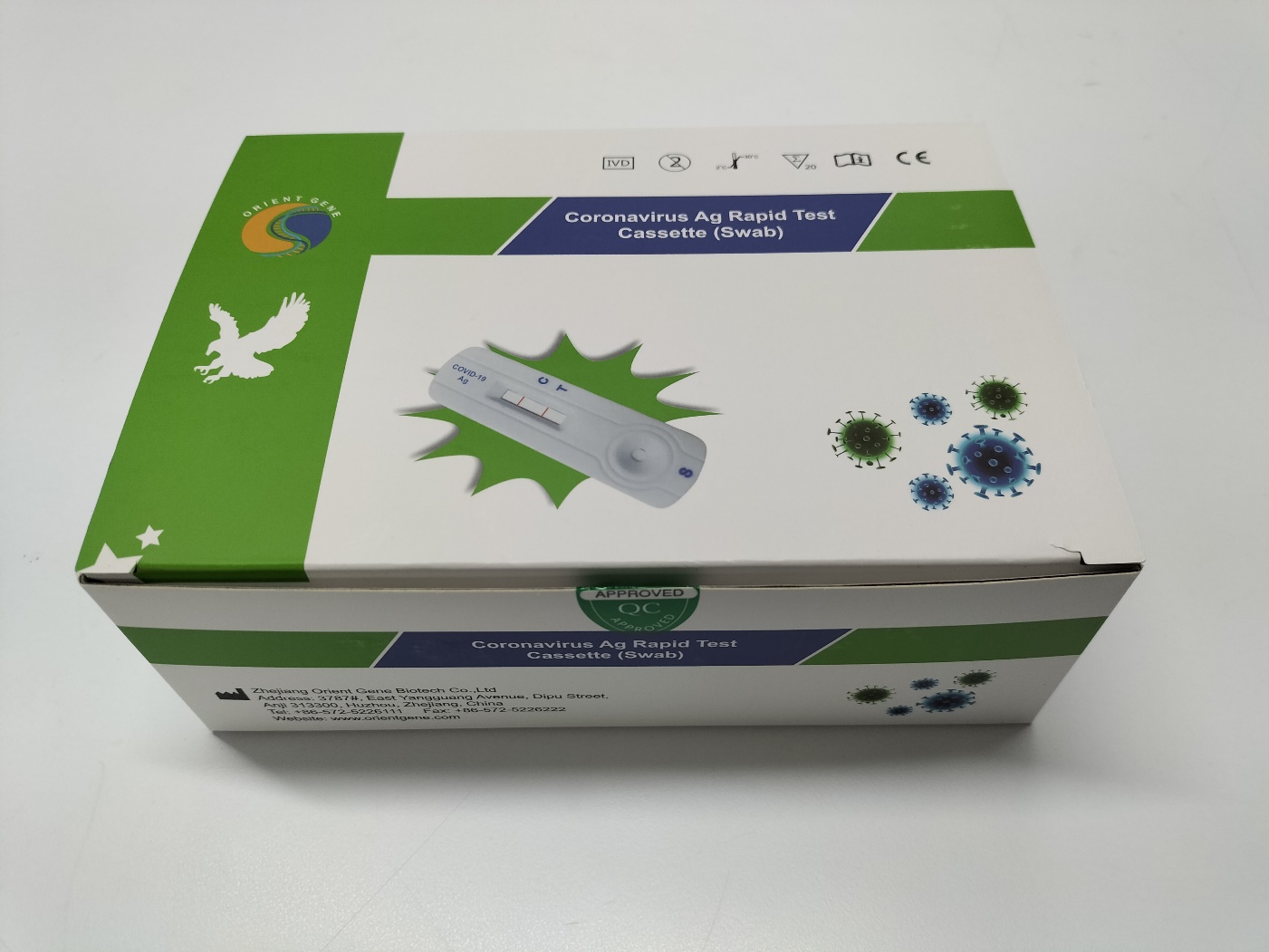 Pre – task requirementsYou will need a timer/stopwatch and the testsStandard TimingsEach test takes 16 minutes overallAmendment RegisterSetup: Setup: Setup: Setup: Setup: Tests to be at room temperature and comprise of the following:Tests to be at room temperature and comprise of the following:Tests to be at room temperature and comprise of the following:Tests to be at room temperature and comprise of the following:Tests to be at room temperature and comprise of the following:Workstation 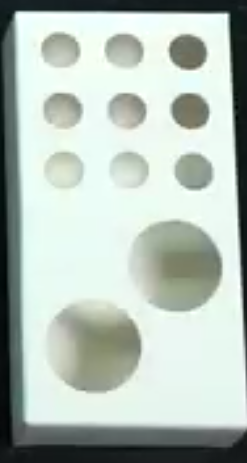 Extraction Tube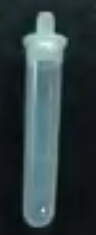 Buffer Vial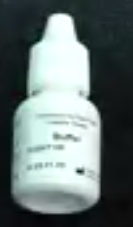 Buffer VialTest Cassette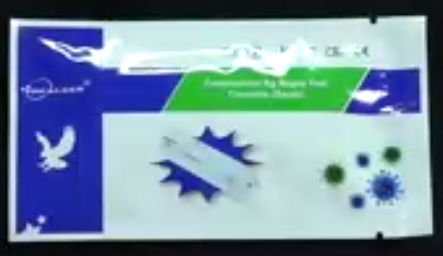 Sterile Swab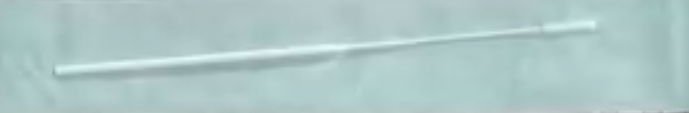 Sterile SwabSterile SwabStaff List and PenPPE for person performing the test:Face shield Surgical GlovesRubbish bin for used testsStaff List and PenPPE for person performing the test:Face shield Surgical GlovesRubbish bin for used testsBefore useBefore useBefore useCheck the expiry date on the side of the carton and on the cassette packet.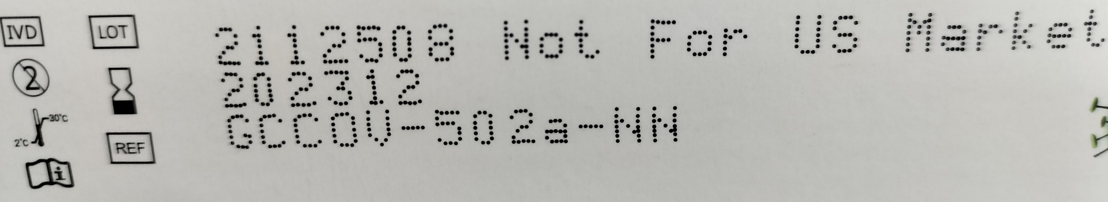 Check the expiry date on the side of the carton and on the cassette packet.Check the expiry date on the side of the carton and on the cassette packet.Check the expiry date on the side of the carton and on the cassette packet.Check the expiry date on the side of the carton and on the cassette packet.Write the lot number and expiry date on the top of your team list.Write the lot number and expiry date on the top of your team list.Write the lot number and expiry date on the top of your team list.Write the lot number and expiry date on the top of your team list.Write the lot number and expiry date on the top of your team list.Testing Procedure:NotesStep 1:Insert the Extraction Tube and Buffer Vials into the workstation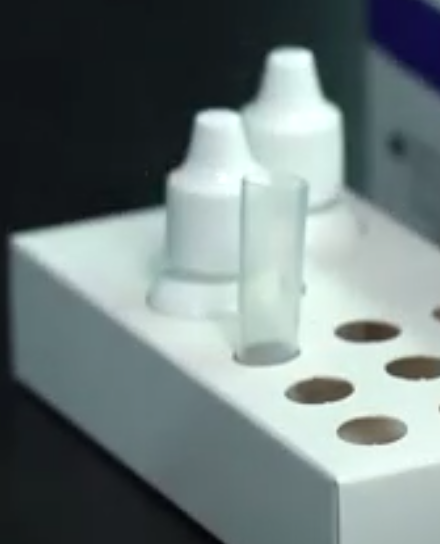 Ensure the tube is standing firm and reaches the bottom of the workstationStep 2: Add 10 drops of solution from the Buffer vial into the Extraction Tube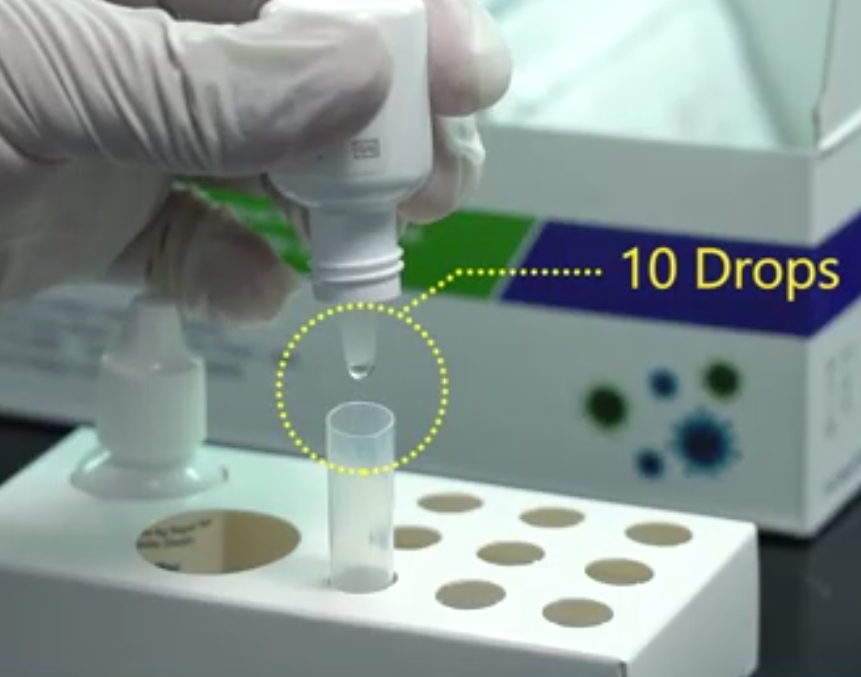 Step 3: Without touching the swab with your hands, remove the swab from the packaging by peeling the top of the plastic packet downwards.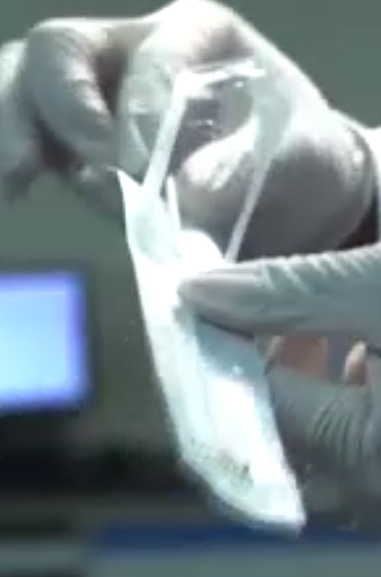 Right end of swab?Step 4:Carefully insert the swab into one nostril of the team member.  Roll the swab 5 times against the lining of the nostril.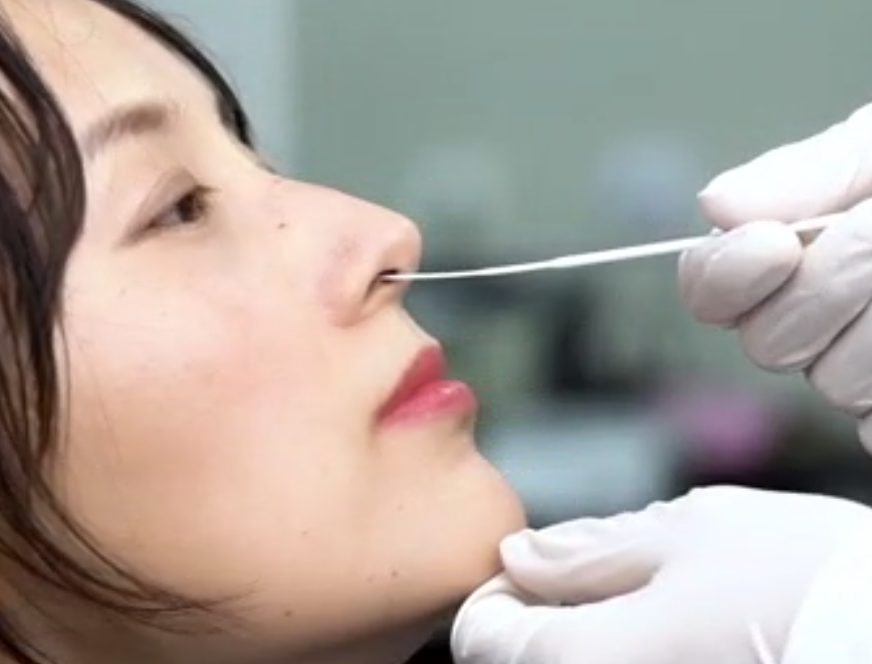 The swab tip should be inserted between 2-4cm.If the swab has blood or snot on it DO NOT USE.Step 5:Using the same swab repeat Step 4 with the other nostrilStep 6:Withdraw the swab and place into the extraction tube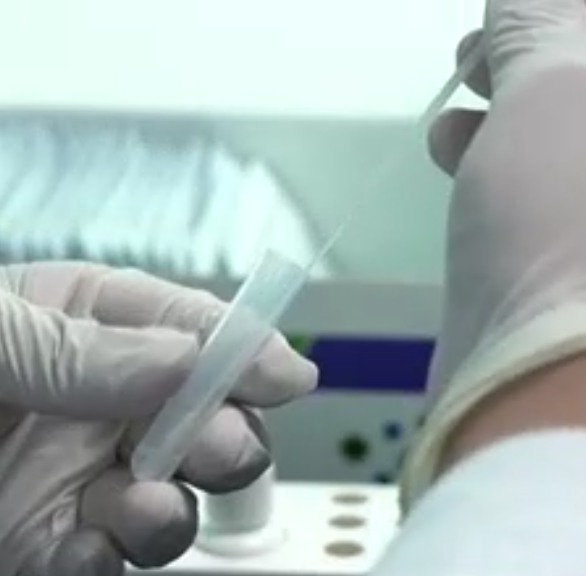 Step 7: Roll the swab at least 6 times while pressing the head against the bottom and side of the extraction tube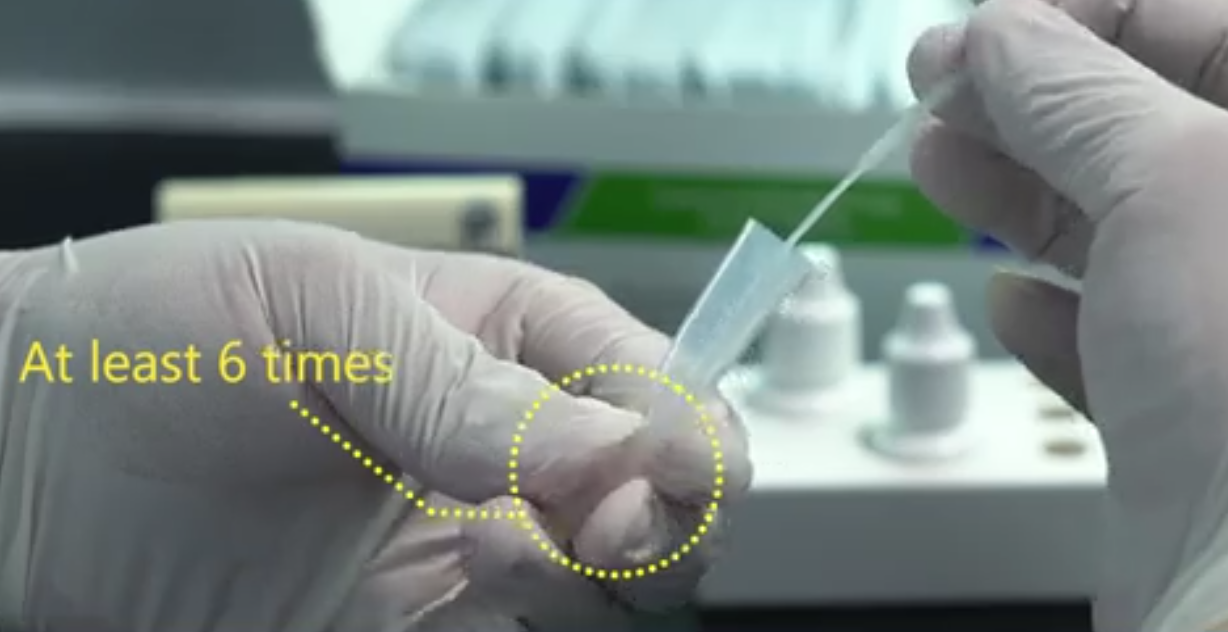 Step 8:Set your timer for 1 minute leaving the swab inside the extraction tube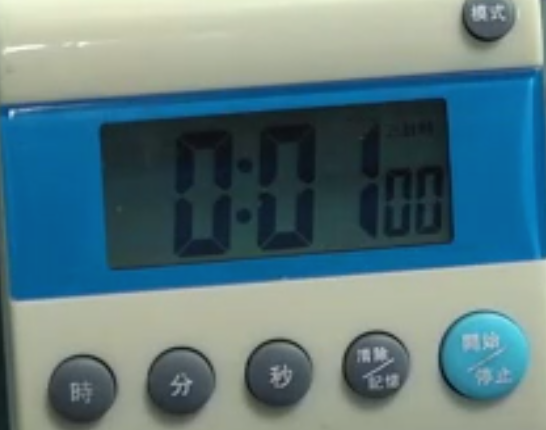 Step 9:After 1 minute, squeeze the tube several times from the outside to immerse the swab in the sample.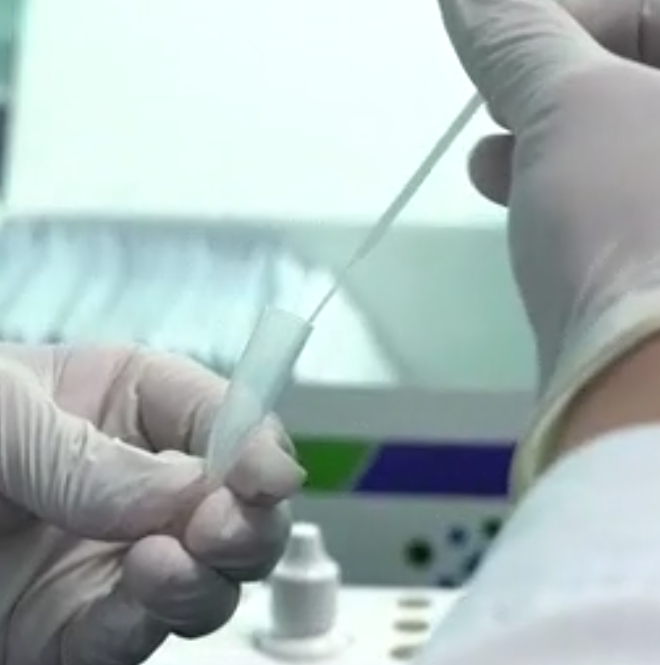 Step 10: Remove the swab from the tube and discard into the rubbish.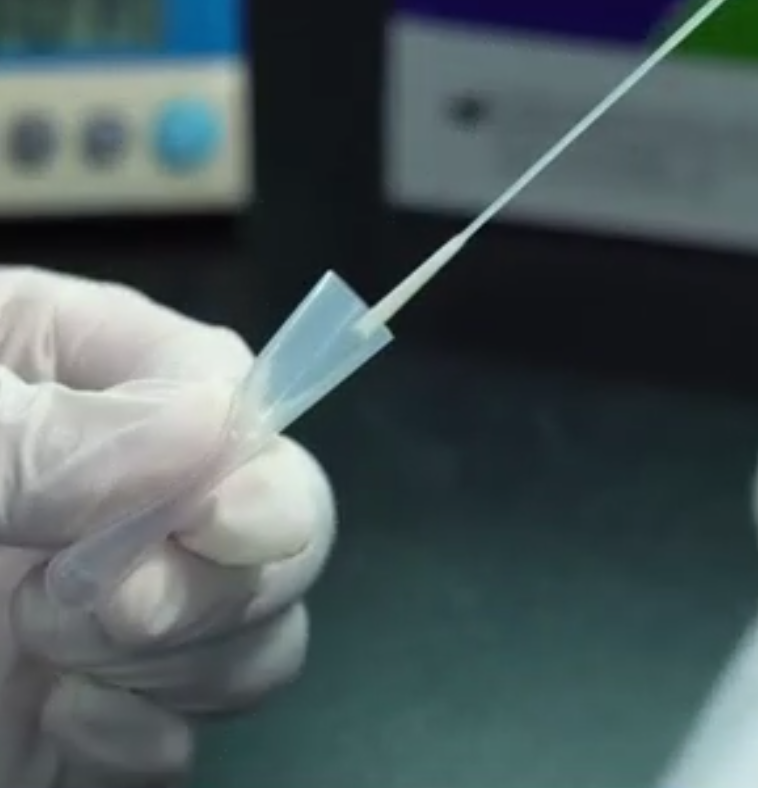 Step 11:Insert the dropper top/lid securely onto the top of the tube.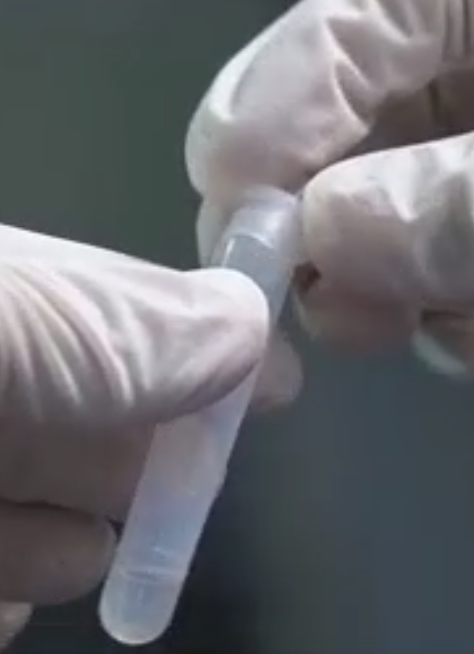 Step 12: Open the packet that contains the test cassette and place on a clean flat surface.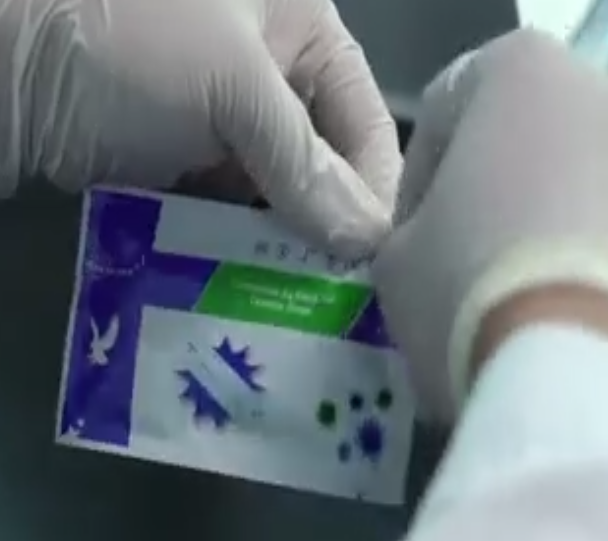 Do not open until your sample is ready to be testedStep 13: Hold the tube vertically and add 4 drops to the Sample Well (labelled S)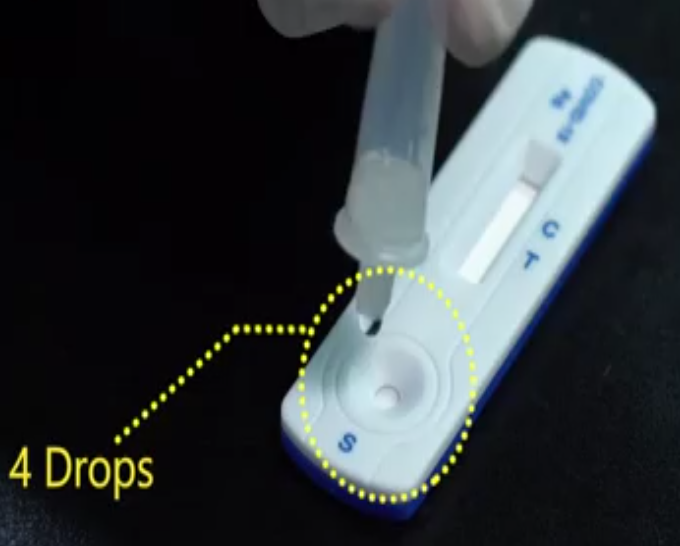 Step 14: Start the timer for 15 minutes.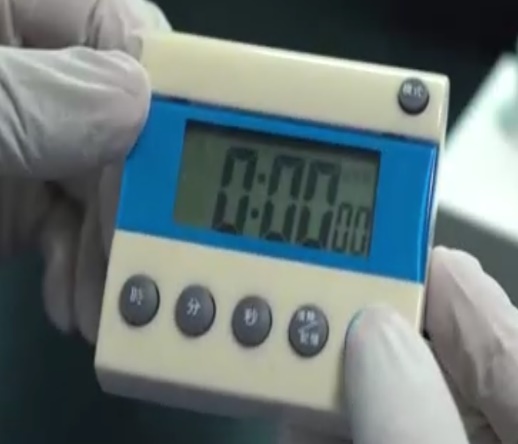 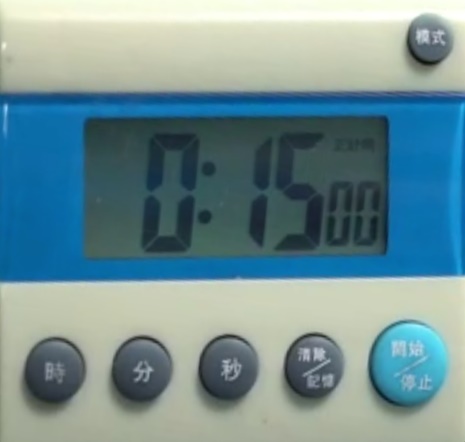 Step 15:  Important: Read the results of the test at 15 minutes (Do NOT interpret the results after 20 minutes.If test result is past 20 minutes, the test will have to be redone.POSITIVE RESULT – Presence of 2 lines C and T (even if faint)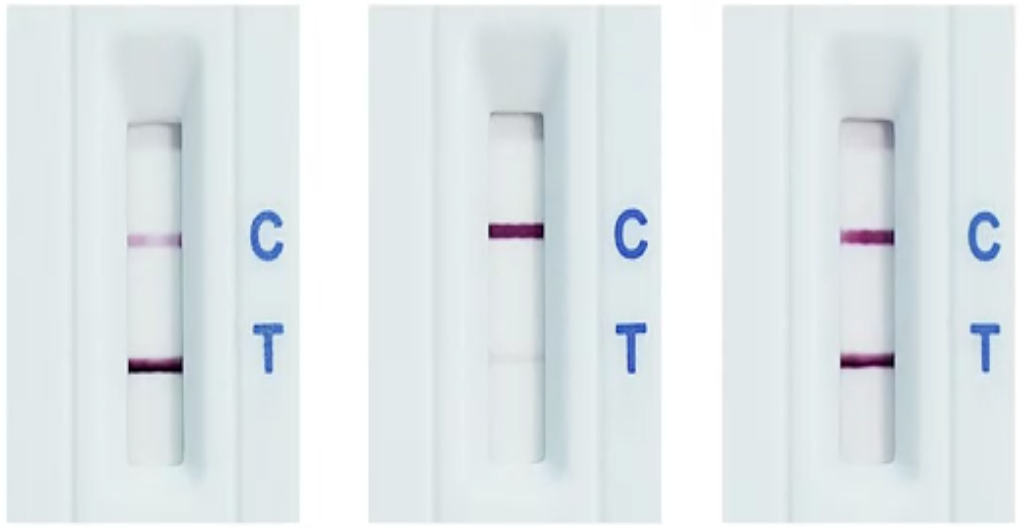 POSITIVE RESULT – Presence of 2 lines C and T (even if faint)NEGATIVE RESULT – 1 single line adjacent to C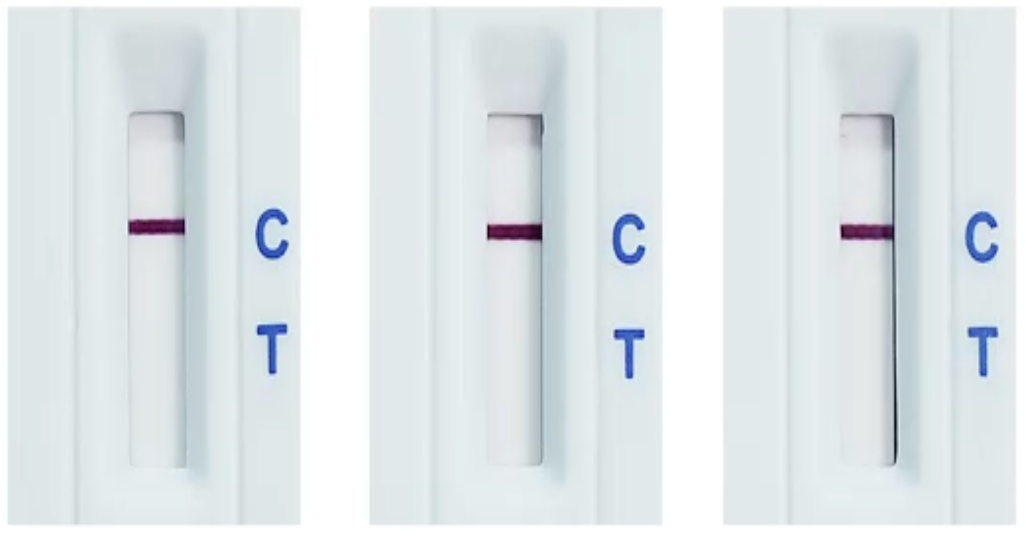 NEGATIVE RESULT – 1 single line adjacent to CINVALID RESULT – 1 single line adjacent to T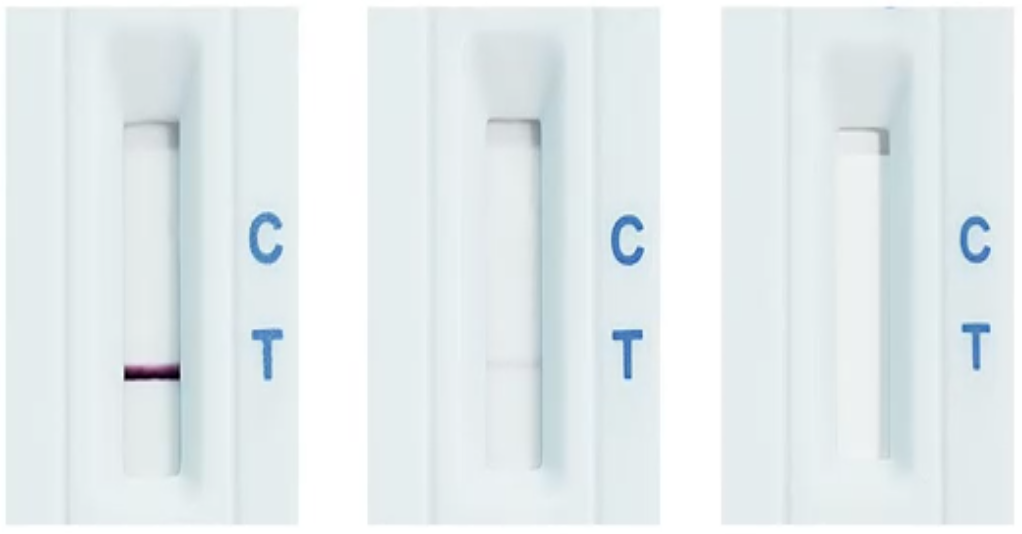 INVALID RESULT – 1 single line adjacent to TStep 16: Record each team members test result on the record sheet.Step 16: Record each team members test result on the record sheet.New Version No.Issue date / Review DateDetails of Amendment / ReviewedApproved By108.02.2022New Sop created.Sheryl Guyton and Karyn HitchcockI have read the above sop for AG  rapid test procedure and I’m happy with the contents. I believe this sop to be correct and is ready to be updated in the manuals.I have read the above sop for AG  rapid test procedure and I’m happy with the contents. I believe this sop to be correct and is ready to be updated in the manuals.I have read the above sop for AG  rapid test procedure and I’m happy with the contents. I believe this sop to be correct and is ready to be updated in the manuals.DateNameSignatureCameron JohnsonMaree ClealMick Brown